Аннотация к рабочей программе по алгебре 7-9 классы.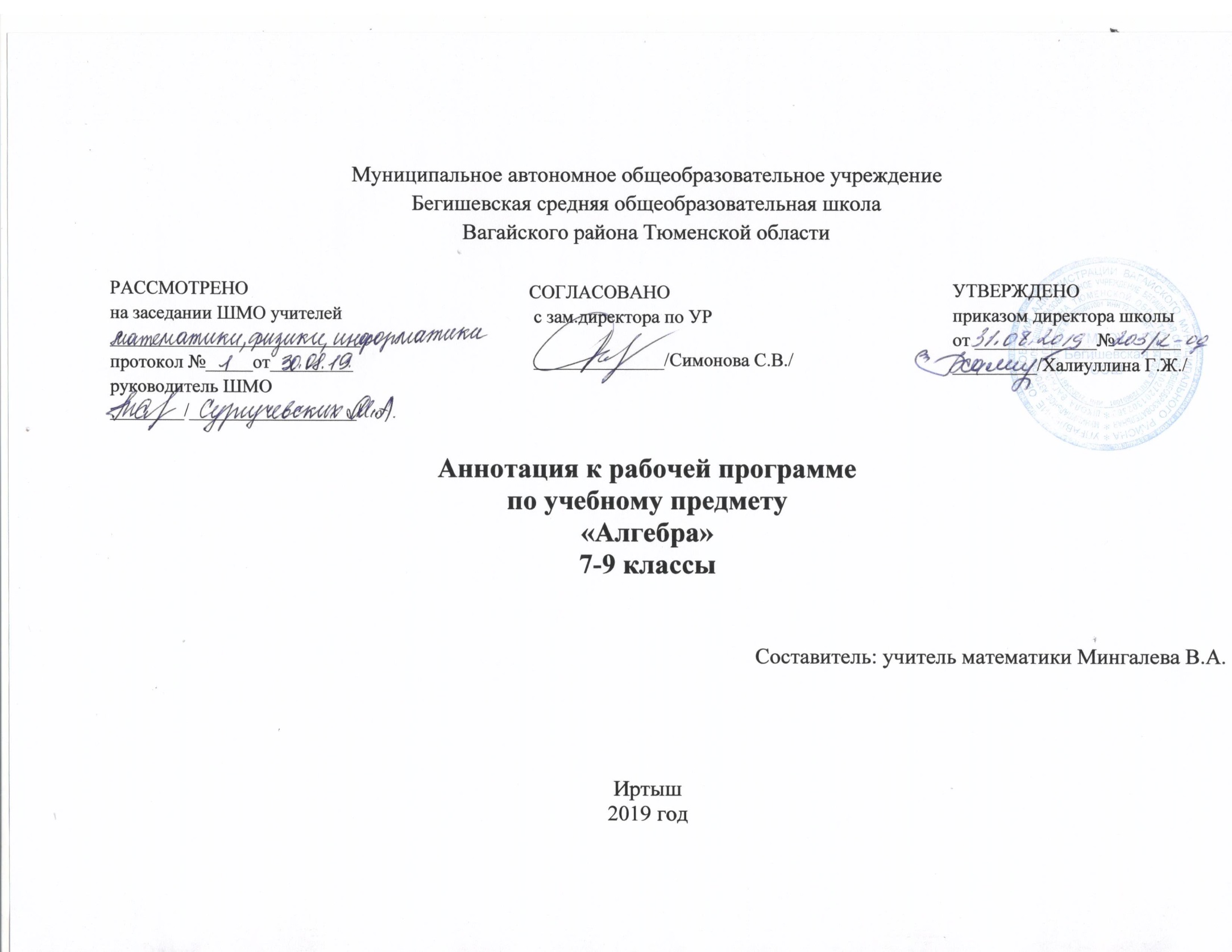 Нормативная база и УМК    -Федеральный закон от 29.12.2012г. №273 –ФЗ  «Об образовании в Российской Федерации»-Федеральный государственный образовательный стандарт основного общего образования (в ред. От 31.12.2015г)-Примерная основная образовательная программа основного общего образования.-Учебный план МАОУ Бегишевская СОШ на 2019-2020 учебный год.-Федеральный перечень учебников на 2019-2020 учебный год.-Реализуется в серии УМК авторской программы С.А. Теляковского по алгебре для 7-9 классов общеобразовательных учреждений. Макарычев Ю.Н., Миндюк Н.Г., Нешков К.И. и др. Алгебра. 7 класс: Учебник для общеобразовательных учреждений. М.: Просвещение, 2014;Макарычев Ю.Н., Миндюк Н.Г., Нешков К.И. и др. Алгебра. 8 класс: Учебник для общеобразовательных учреждений. М.: Просвещение, 2014;Макарычев Ю.Н., Миндюк Н.Г., Нешков К.И. и др. Алгебра. 9 класс: Учебник для общеобразовательных учреждений. М.: Просвещение, 2014;Мартышова С.И. Контрольно-измерительные материалы. Алгебра. 7-9 класс. М.: , 2013 Ершова  А.П., Голобородько В.В., Ершова А.С. и др. Самостоятельные и контрольные работы по алгебре  для 7 класса. М.: ИЛЕКСА, 2013; Звавич, Л. И. Дидактические материалы по алгебре. 7-9 класс. М. : Просвещение, 2011.Цели и задачи изучения предмета Одной из основных целей изучения алгебры является развитие мышления, прежде всего формирование абстрактного мышления. В процессе изучения алгебры формируется логическое и алгоритмическое мышление, а также такие качества мышления, как сила и гибкость, конструктивность и критичность. Для адаптации в современном информационном обществе важным фактором является формирование математического стиля мышления, включающего в себя индукцию и дедукцию, обобщение и конкретизацию, анализ и синтез, классификацию и систематизацию, абстрагирование и аналогию. Обучение алгебре даѐт возможность школьникам научиться планировать свою деятельность, критически оценивать еѐ, принимать самостоятельные решения, отстаивать свои взгляды и убеждения. В процессе изучения алгебры школьники учатся излагать свои мысли ясно и исчерпывающе, приобретают навыки чѐткого и грамотного выполнения математических записей, при этом использование математического языка позволяет развивать у учащихся грамотную устную и письменную речь.     Количество часов в неделю 3, в год 102 в каждом классе.  Срок реализации 2019-2020 учебный год.Основные разделы7класс алгебра: Выражения. Тождества. Уравнения. 	Элементы логики, комбинаторики, статистки.	Функции. 	Степень с натуральным показателем.	Многочлены	Формулы сокращенного умножения.	Системы линейных уравнений.	Обобщающее повторение.8 класс алгебра: Рациональные дроби. Квадратные корни. Квадратные уравнения. Неравенства. Степень с целым показателем. Элементы  статистики.  Итоговое повторение.9 класс алгебра: Квадратичная функция . Уравнения и неравенства с одной переменной. Уравнения и неравенства с двумя переменными Арифметическая и геометрическая прогрессии  . Элементы комбинаторики и теории вероятностей. Итоговое повторение.         Периодичность и формы текущего контроля и промежуточной аттестации.             Контроль знаний проводится в форме письменных самостоятельных и контрольных работ, математических диктантов, экспресс - контроля, тестов.  Итоговая промежуточная  аттестация проводится согласно Уставу образовательного учреждения